Paper 3 – Geographical applications Section B – FieldworkFieldwork in 2 contrasting environments – River Wyre (physical geography) 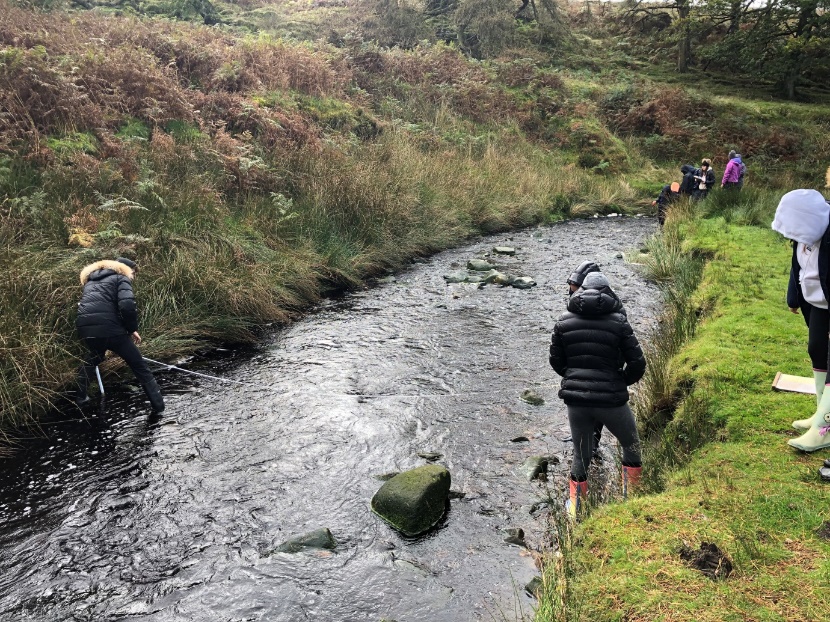 Liverpool One (human geography)  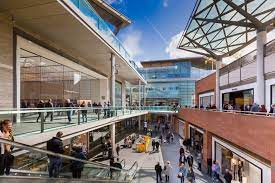 